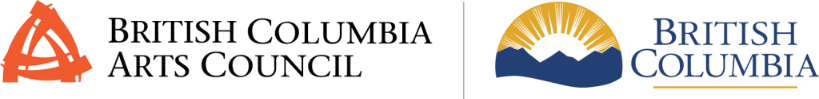 BC Arts Council Scholarship Awards Application PreviewUpdated March 24, 2022OverviewThis is a sample of the BC Arts Council Scholarship Awards Application.This sample will be updated if the application is updated or changed in any way, with changes highlighted in yellow and marked as “new.”  Check back to make sure you have the most current version.Applications must be completed on the online system, requiring a profile to be set up.If you are Deaf or have a disability and require support to access the online system or make your application - contact the BC Arts Council Accessibility Coordinator to discuss: Clayton Baraniuk - 250-978-9839 – Clayton.Baraniuk@gov.bc.ca For scholarship program specific questions, please contact the Program Officers:Anissa Paulsen – 236-478-2560 – Anissa.Paulsen@gov.bc.caJustine Shore – 250-940-8538 – Justine.Shore@gov.bc.ca Profile Details(System Generated Content)Application ID: Application Type: Scholarship Organization: Individual Primary Contact: Name: City: Province: Pronouns: If your profile information is not correct, go to your profile and update it before completing the application. Changes to address information must be submitted by email to:  bcartscouncil@gov.bc.ca.  To access profile information: click ‘Home’ (top right). From your home page click ‘Organization Profile’ (building icon) or ‘Personal Profile’ (crowd icon).Applicant Details An Asterix (*) indicates the field is mandatory.*What is the applicant’s primary field of practice?Please select:arts and cultural administrationcommunity-engaged arts practicecontemporary and traditional applied arts curatorialDeaf, Disability and Mad artsdanceliterarymedia artsmulti- disciplinary arts practice museum studies music theatre visual artsOther*If Other, describe:*Residency Please select:I am a Canadian citizen.I am a Permanent Resident.*British Columbia Resident Acknowledgement  For information on B.C. Residency requirements, please see www.bcartscouncil.ca/determining-b-c-residency  Check one box only:I am a Resident of B.C. and I have lived in B.C. for at least one year immediately prior to this application., I am a student studying outside of B.C., and a dependent of my parent(s), step-parent(s), sponsor, or legal guardian, who have lived in B.C. for at least one year prior to this application.I am an independent student studying outside of B.C. and, immediately prior to beginning my studies abroad, last lived in B.C. for 12 continuous months.*What proof of B.C. residency are you able to provide (if requested)? Check all that apply: I have a current B.C. Personal Health Number.I have a current BC services card or BC driver's license.I have a student loan from B.C.I filed taxes for last calendar year as a B.C. resident.*Resident of B.C. since(Year-month-day)*I will be at least 15 years old as of December 31, 2022. Please select:YesNoProgram of Study Complete this section with information about the program you will be attending and for which you are requesting support. *Upcoming Study Periods (for which you plan to be enrolled full-time): Check all that apply:Summer (this calendar year)Fall (this calendar year)Spring (next calendar year) *Amount requested: Please select:$3,000 – one term of full-time study$6,000 – two (or more) terms of full-time study*What level of study are you applying for? (period that falls between Summer this year and Spring next year) Please select:Dance High School programsDance Post-Secondary programsDegree/Diploma 1st yearDegree/Diploma 2nd yearDegree/Diploma 3rd yearDegree/Diploma 4th yearPost-university diploma/degreeMasters 1st yearMasters 2nd year+ (second year or greater)PhD/DMA 1st yearPhD/DMA 2nd year+ (second year or greater)Proposed Program of Study Complete this section with information about the program you will be attending and for which you are requesting support. *Name of University/ College / School: (100 characters total)*City of University/ College / School: (20 characters total)*Province/State of University/ College / School: (40 characters total)*Country of University/ College / School: (40 characters total)*Website of Program / Department: (insert weblink)*Name of Degree/Diploma and MAJOR (example: Bachelor of Fine Arts, Major in Visual Arts): (80 characters total)*Total duration of degree or diploma (example: 4 years, September 2020 – April 2024): (40 characters total) *I have been accepted into this program. Please select:YesNoCheck Box: If no, I agree to update BC Arts Council staff via email when I receive confirmation of my acceptance. Area of Assessment by Field of Practice Select only one of the following primary fields of practice most relevant to your program of study. This category will determine the assessment panel that will review your application *Assessment Area: (Select only one area)Arts and Cultural AdministrationDeaf, Disability, Mad ArtsMuseum Studies: Collections ManagementMuseum Studies: ConservationMuseum Studies: Curatorial PracticesMuseum Studies: Museum EducationMuseum Studies: GeneralCommunity-engaged Arts PracticeApplied Arts & Craft: CarvingApplied Arts & Craft: CeramicsApplied Arts & Craft: FurnitureApplied Arts & Craft: GlassApplied Arts & Craft: Graphic DesignApplied Arts & Craft: Industrial DesignApplied Arts & Craft: IllustrationApplied Arts & Craft: Jewelry, BeadingApplied Arts & Craft: Metal ArtsApplied Arts & Craft: TextilesDance: ChoreographyDance: Classical Ballet performanceDance: Contemporary Ballet performanceDance: Contemporary / ModernDance: Traditional, Flamenco, OtherLiterary / Creative Writing: Children / youth literatureLiterary / Creative Writing: FictionLiterary / Creative Writing: Graphic NovelLiterary / Creative Writing: NonfictionLiterary / Creative Writing: PoetryLiterary / Creative Writing: PlaywritingLiterary / Creative Writing: PublishingMedia Arts: AnimationMedia Arts: Audio/Sound ArtMedia Arts: FilmMedia Arts: Interactive Digital MediaMedia Arts: New MediaMedia Arts: VideoMusic: CompositionMusic: ConductingMusic: Music ProductionMusic: Jazz / contemporary (various instruments)Music: BrassMusic: KeyboardsMusic: PercussionMusic: StringsMusic: WindsMusic: VoiceSpoken Word / StorytellingTheatre: Acting/performanceTheatre: DirectingTheatre: Musical TheatreTheatre: Technical & DesignTheatre: Circus ArtsTheatre: DevisingTheatre: Applied theatreTheatre: ComedyVisual Arts: Drawing & PaintingVisual Arts: InstallationVisual Arts: Material practiceVisual Arts: Mixed MediaVisual Arts: MultimediaVisual Arts: Performance ArtVisual Arts: PhotographyVisual Arts: PrintmakingVisual Arts: SculptureMulti-disciplinary ArtsFor music students, specify your primary instrument or vocal range: Please select:French HornTubaTrumpetTrombonePianoCollaborative PianoOrganDrumTimpaniVibraphoneMarimbaViolinViolaCelloBass (double bass)HarpGuitarFluteOboeClarinetBassoonSaxophone(voice) Soprano(voice) Mezzo Soprano(voice) Contralto(voice) Tenor(voice) Baritone(voice) Bass;(voice) Countertenor;Other For music students who select ‘other’ above, specify:(insert text)If you selected Multi-disciplinary Arts, confirm the main artistic discipline under which your applications should be assessed. (25 characters maximum)Educational History *Are you currently (at the time of application) attending school? Please select:YesNoButton: Click to enter your educational history and/or training that has been most influential to your artistic practice.(Pop out window)Click on the “+” button to enter additional lines (5 lines maximum per section).Educational History – Begin with most recent or current school.School Name (insert text)City (insert text)Program (insert text)Date(s) of attendance (insert text)Diploma/Degree/Level Achieved (or in progress) (insert text)Other Training or specialized courses or mentorships related to your artistic practice.Instructor/Mentor/Course (insert text)City (insert text)Area Of Specialization (insert text)Length of Course (insert text)Degree/Grade/Level Achieved (insert text)Artistic WorkThe questions below are a way for the assessment panel to get to know you. Please answer honestly and to the best of your ability. Consult the Scholarship Awards program guidelines for more information about how the assessment panel will evaluate your responses. Consider the following assessment criteria when completing this section. Artistic Work (50%): The assessment panel will consider: Calibre of work, demonstrated ability, progress and potential within the context of your current level of training. Strength of your artistic statement and its alignment with your portfolio materials. Level of commitment and dedication to your artistic practice as evidenced by past performances, exhibitions, achievements, recognition, and general involvement in artistic community. *Artistic Statement: Describe the art you create, how and why you create it. Talk about your creative process, philosophy, vision, and passion in relation to the portfolio material you are submitting. Please write in first-person. (400 words maximum)Résumé/CV (curriculum vitae) Degree/Diploma 3rd year students and above: Upload a PDF of your résumé/CV, no more than 2 pages. High School and Degree/Diploma 1st and 2nd year students: Complete the charts below. You do not need to submit a résumé or CV. Upload a PDF of your résumé/CV, no more than 2 pages. Your résumé / CV should list all relevant exhibitions, examinations, performances, productions, publications, awards, recognition and paid or volunteer opportunities you have had that illustrate your commitment and dedication to the development of your artistic practice. Button: UploadIf not uploading a resume, please complete the following charts:List relevant exhibitions, examinations, performances, productions, publications, and/or other paid or volunteer opportunities you have had that illustrate your commitment and dedication to the development of your artistic practice. Date (insert text)Activity/ Event / Position (insert text)Description of your role in the activity (insert text)Location of activity (City) (insert text)List any recent awards or significant recognition recently received and related to your artistic practice. Date (insert text)Award / Recognition (insert text)Presented by (insert text)Description (insert text)Performing Arts Repertoire for performing arts applicants (dance, theatre, music): If not already included above or on résumé/CV, please list: Roles prepared/choreographed/composed (acting / dance applicants); Solo, chamber and/or significant orchestral works performed or prepared (music applicants); Works directed and other related theatrical experience (theatre directing applicants); Work experience for theatrical productions and course projects (technical and design applicants). Role / Song / Works Prepared (insert text)Date (insert text)Description (insert text)Impact Consider the following assessment criteria when completing this section. Impact (40%): The assessment panel will consider: Degree of impact, urgency, and relevance of program of study on the development of your independent artistic practice. Degree of impact your work may have on your field of practice and/or identified communities. Integrity of your practices including approaches to research, collaborative processes, contributors, source materials, and cultural contexts and protocols, as applicable. *Why did you choose your particular program of study? How will this program of study impact the development of your artistic practice? (100 words maximum)*What kind of artist or arts practitioner do you want to be? What kind of impact do you hope you or your work will have within your field and/or in your own identified community(ies) in the future? (100 words maximum)Does your artistic practice involve materials, knowledge, or practices from outside your own cultural community?If yes, describe your relationship to the cultural community that is involved and the steps taken to collaborate with these communities, respect protocols, provide appropriate compensation and integrate an equitable and ethical approach for the use of this knowledge and/or material in your own practice. (300 words maximum)Alignment with Strategic Priorities This section will be made available to BC Arts Council staff only during the assessment process. It will disappear from applicant view until the assessment process is complete. Optional: Funding priority may be given to applicants aligned with the BC Arts Council strategic directions. Are you an artist/cultural practitioner who identifies as any of the following? Check all that apply: Indigenous (First Nations, Métis, and/or Inuit) Deaf, or having a disability Person of colour From a regional area in B.C. (communities outside of greater Vancouver and the capital region, not including Sooke, Metchosin, the Gulf Islands, or the Juan de Fuca electoral area)Does not apply.Briefly provide context to your selections above. (250 words maximum)Portfolio Prior to completing this section: review the Scholarship Portfolio Requirements (Appendix) to understand portfolio requirements specific to your field of practice. Portfolio Inventory The portfolio pieces you select should best demonstrate your abilities, artistic progress, and potential. You may provide uploads or links to external sites (such as Vimeo or Youtube). Include any passwords to external sites in the inventory. Do not use Dropbox links. Excess materials will not be reviewed. Check portfolio materials (links and/or uploads) to ensure they are working properly prior to submission. Button: Click here to enter your detailed portfolio inventory.(Pop out window)Inventory For Audio and Video SubmissionsItem Number (insert text)Title/Name of Recording (insert text)Performance/Creation Date (Year-Month-day)Description of Work (include choreographer, composer, venue). Identify yourself in partner or group work. Indicate if Canadian composer (for music). (insert text)Timecode(s) to watch (insert text)URL (if not uploading directly) (insert text)URL password (if applicable) (insert text)Your role / credits (as applicable) (insert text)Click on the “+” button to enter additional linesInventory For Text and Image SubmissionItem Number (or page # within PDF) (insert text)Title/Name of Piece (insert text)Creation/Publication Date (insert text)Description of Work (insert text)Dimensions and Materials (as applicable) (insert text)Your role / credits (as applicable) (insert text)Captions (for photography work) (insert text)Click on the “+” button to enter additional linesMedia Library Portfolio Materials - Upload media files here Use the following naming convention for the file name of each submitted digital file: Surname, Given Name, File Order Number, Title of Work (.jpg, .mp3, etc.) Ensure the file extension is included in the file name The order number will ensure the works are presented chronologically. Ensure the first nine (9) file order numbers begin with a zero so that they follow your image list. Do not include any special characters or symbols or quotation marks (e.g. #?_”&|…) in the file name. File Naming Example: SmithSara01Painting.jpg Summary of recommended maximums per file and format: Video: 500 MB; mp4, mov, and avi formats Audio: 100 MB; mp3, wav, and aif/aiff formats Image: 10 MB; jpg/jpeg, gif, png, and bmp formats Videos may take a few minutes before they become accessible while they are copied to a media server. The preview thumbnail will appear as 3 dots until this is completed. If you are having difficulty with your upload, call (250) 356-1718 or BCArtsCouncil@gov.bc.ca during business hours for assistance. Button: UploadText LibraryPortfolio Materials - Upload Text-Based files here Use the following naming convention for the file name of each submitted digital file: Surname, Given Name, File Order Number, Title of Work to upload your .pdf Ensure the file extension is included in the file name The order number will ensure the works are presented chronologically. Ensure the first nine (9) file order numbers begin with a zero so that they follow your image list. Do not include any special characters or symbols or quotation marks (e.g. #?_”&|…) in the file name. File Naming Example: SmithSara01PaintingEssay.pdf Summary of recommended maximums per file and format: Written: .pdf format Button: UploadFeedback We are always looking for ways to improve how we communicate with the arts and culture sector in B.C. This section is optional, and is not part of the application process, but your answers will help us improve the services we provide. How did you learn about the intake for this program?Please Select:BC Arts Council WebsiteBC Arts Council social mediaDirect email from BC Arts CouncilWorkshop or Presentation featuring BC Arts Council StaffBC Arts Council Program OfficerAnother agency, including newsletter or social mediaWord of mouth, including past applicantsTraditional media including newspapers or radioIf applicable, the agency (see question above): (insert text)In the future, how would you like to be informed about our programs?Please Select:Direct Email, featuring a summary of upcoming arts council programsBC Arts Council social mediaBC Arts Council websiteThrough communications from other agencies (for example, through professional associations, arts service organizations or collectives)Is this your first application to BCAC?Please SelectYesNoDid you attend an Information Session prior to completing your application?Please selectYesNoHave you ever received BCAC funding?Please selectYesNoHow long did this application take you to complete (hours)?(enter numeric value)In the future, can we contact you to participate in a short survey of how this Scholarship may have impacted your artistic practice? Please selectYesNoDeclaration Declaration and ConsentThe applicant/student for this scholarship must complete this section. If under 19 years, the applicant must also have their parent/guardian check the box below. In submitting this application, I declare that, to the best of my knowledge and belief: I meet all of the eligibility criteria for this program; and the information provided in this application is complete and true in every respect; and I consent (effective as of the date of submission of this application) to the disclosure outside of Canada, including by way of the Internet, of my personal information submitted with this application for public reporting and promotional purposes relating to this program. Personal Information The personal information on this application is collected in accordance with Section 26(c) and (e) of the Freedom of Information and Protection of Privacy Act and will be used for the following purposes: determining suitability for and awarding of funding, tracking and distributing funding, program development and evaluation, and communication and outreach. Personal information collected through the application process may be disclosed to external peer assessors in order to adjudicate this application. If successful, your Social Insurance Number may be disclosed to Canada Revenue Agency through the issuance of T4As. In addition, the applicant’s name, location, funded activity, and award amount may be made publicly available, including worldwide by way of the Internet, should funding be awarded. If you have questions about the collection, use or disclosure of personal information, please contact:Director, BC Arts Council 800 Johnson Street, Victoria, B.C., V8W 9W3 Phone: (250) 356-1718 *Acknowledgement Check Box: I understand and agree to the terms and conditions stated above.*Age declaration: Select OneI am 19 years of age or olderI am under 19 years of age: Parent or Guardian to complete following section*If under 19:Check box: I, [Parent or guardian of applicant under 19 years of age] declare that I have reviewed the applicant’s declaration and I hereby consent to the applicant applying to the BC Arts Council for a scholarship.*Name of Parent/Guardian: (Insert Text)